Załącznik nr 1 w naborze na asystenta/adiunkta etnografa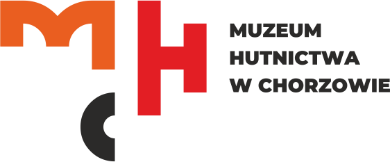 KWESTIONARIUSZ NABORUDLA OSOBY KANDYDATA/KANDYDATKI 
NA STANOWISKO ASYSTENTA/ADIUNKTA ETNOGRAFA 
W MUZEUM HUTNICTWA W CHORZOWIE 1. Imię (imiona) i nazwisko 	 2. Data urodzenia 	 3. Dane kontaktowe 	 4. Wykształcenie 	5. Kwalifikacje zawodowe 	6. Przebieg dotychczasowego zatrudnienia 	...........	7. Dodatkowe dane osobowe, jeżeli prawo lub obowiązek ich podania wynika z przepisów szczególnych 	9. Oświadczam, że wyrażam zgodę na przetwarzanie danych osobowych w celu przeprowadzenia rekrutacji, naboru na wolne stanowisko pracy, rozpatrywania kandydatur i wyboru kandydata na wolne stanowisko pracy.Niniejsza zgoda obejmuje wyłącznie zakres moich danych osobowych, który w dowolnej postaci podaję z mojej własnej inicjatywy i który wykracza poza obowiązkowy zakres wynikający z przepisów prawa oraz niniejszego formularza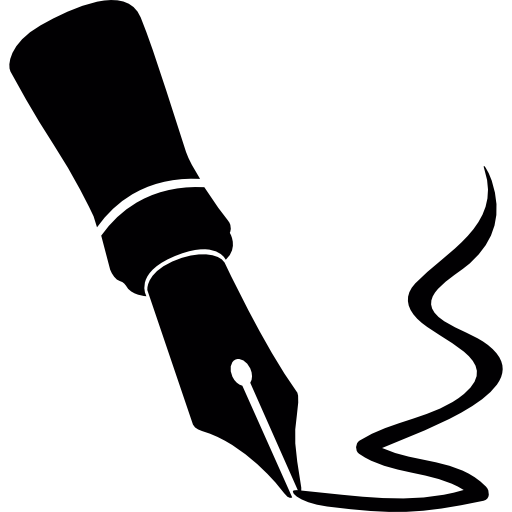 (miejscowość i data)                                         (podpis osoby uczestniczącej w naborze)Klauzula informacyjna dla osoby uczestniczącej w naborze 
na asystenta/adiunkta etnografa w Muzeum Hutnictwa w ChorzowieSzanowni Państwo,Na podstawie art. 13 ust. 1 i 2 Rozporządzenia Parlamentu Europejskiego i Rady (UE) 2016/679 z 27 kwietnia 2016 r. w sprawie ochrony osób fizycznych w związku z przetwarzaniem danych osobowych i w sprawie swobodnego przepływu takich danych oraz uchylenia dyrektywy 95/46/WE (ogólne rozporządzenie o ochronie danych) (Dz. U. UE. L. z 2016 r. Nr 119, str. 1) – (zwanym w dalszej części „RODO”) informujemy, że:Administratorem Państwa danych osobowych jest Muzeum Hutnictwa w Chorzowie, ul. Metalowców 4a, Chorzów 41-506, NIP: NIP 627-277-60-31, REGON: 520830354 e-mail: kontakt@muzeumhutnictwa.pl (zwany w dalszej części „Muzeum”), reprezentowany przez Dyrektora. Organizatorem Muzeum jest Miasto Chorzów. W sprawach związanych z ochroną danych osobowych można skontaktować się z Inspektorem Ochrony Danych, pisząc na adres e-mail:  iod@muzeumhutnictwa.pl.Państwa dane przetwarzane będą:w celu przeprowadzenia rekrutacji – przeprowadzenia naboru na przewodnika, rozpatrywania kandydatur 
i  wyboru kandydata na asystenta/adiunkta etnografa w Muzeum Hutnictwa w Chorzowie, gdzie podstawą do przetwarzania Państwa danych osobowych jest art. 6 ust. 1 lit. c oraz b RODO w związku z art. 221§1 ustawy z dnia 26 czerwca 1974 r. Kodeks pracy (konieczność podjęcia działań na żądanie osoby, której dane dotyczą, przed zawarciem umowy o świadczenie pracy, a zakres tych danych zawarty jest w katalogu danych, których podania może wymagać pracodawca od osoby ubiegającej się o zatrudnienie zgodnie z Kodeksem Pracy),w celu archiwizacji dokumentacji w związku z obowiązkiem prawnym ciążącym na administratorze (art. 6. ust 1. lit c RODO).W zakresie, w jakim podają Państwo w dowolnej formie i z własnej inicjatywy dodatkowe dane osobowe, inne od zakresu wymaganego przez przepisy prawa i na formularzu umieszczonym w dokumentacji naboru, podstawą przetwarzania jest udzielona przez Państwa zgoda na ich przetwarzanie (art. 6 ust. 1 lit. a oraz art. 9 ust. 2 lit. a RODO oraz przepisy art.  22(1a-1b) Kodeksu pracy). Niepodanie tego typu danych lub późniejsze wycofanie zgody na ich przetwarzanie, nie może być podstawą niekorzystnego Państwa traktowania a także nie może powodować wobec Państwa jakichkolwiek negatywnych konsekwencji, zwłaszcza nie może stanowić przyczyny uzasadniającej odmowę zatrudnienia.W przypadkach gdy dane osobowe przetwarzane są na podstawie zgody mają Państwo prawo do jej cofnięcia w   dowolnym momencie bez wpływu na zgodność z prawem przetwarzania, którego dokonano na podstawie zgody przed jej cofnięciem. W tym celu zawiadomią Państwo Administratora w formie pisemnej.Podanie danych w procesie rekrutacji jest konieczne do realizacji celów, do jakich zostały zebrane, a nie podanie danych spowoduje brak możliwości rozpatrzenia oferty kandydata złożonej w procesie rekrutacji.Państwa dane osobowe nie będą udostępniane podmiotom zewnętrznym, z wyjątkiem przypadków przewidzianych przepisami prawa. W przypadku wysyłki dokumentacji w formie mailowej odbiorcą będzie dostawca usług hostingowych, w przypadku wysyłki dokumentacji w formie papierowej odbiorcą będzie operator pocztowy.Państwa dane osobowe przetwarzane będą przez okres niezbędny do realizacji wyżej określonych celów, tj. do momentu zakończenia rekrutacji. Okres przechowywania wynikał będzie z przepisów prawa dotyczących archiwizacji, instrukcji kancelaryjnej i archiwalnej na podstawie Jednolitego Rzeczowego Wykazu Akt obowiązującego w Muzeum. Jeśli Państwa dane osobowe będą przetwarzane w ramach usługi Microsoft 365 , mogą być przekazane do państw trzecich na podstawie zawartej umowy powierzenia wraz z klauzulami oraz gwarancją wdrożenia przez Microsoft dokumentu zwanego „Tarczą Prywatności”.W przypadku zatrudnienia dokumentacja z naboru zostanie włączona do Państwa akt pracowniczych i będzie przechowywana zgodnie z przepisami prawa.Posiadają Państwo prawo żądania od Administratora dostępu do treści swoich danych, prawo ich sprostowania oraz – z  zastrzeżeniem przepisów prawa – usunięcia, ograniczenia przetwarzania, prawo do przenoszenia danych.Mają Państwo prawo do wniesienia skargi do organu nadzorczego gdy uznają, że przetwarzanie  danych osobowych narusza przepisy RODO.Państwa dane nie będą przetwarzane w sposób zautomatyzowany i nie będą poddawane profilowaniu.………………………………………………………………………………. (Podpis osoby uczestniczącej w naborze) 